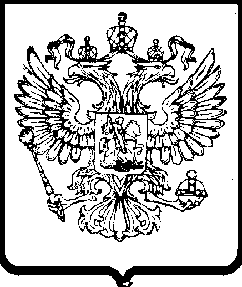 УПРАВЛЕНИЕ ФЕДЕРАЛЬНОЙ АНТИМОНОПОЛЬНОЙ СЛУЖБЫПО ЧУВАШСКОЙ РЕСПУБЛИКЕ - ЧУВАШИИП  Р  И  К  А  З16.11.2022	                № 148Об утверждении состава Общественного совета при Чувашском УФАС РоссииВ связи с окончанием конкурсных процедур Чувашским УФАС России по отбору кандидатов в Общественный совет при Чувашском УФАС России (далее – Общественный совет)п р и к а з ы в а ю:1.	Утвердить состав Общественного совета в количестве 10 человек в соответствии с приложением № 1 к настоящему приказу.2. Контроль исполнения настоящего приказа оставляю за собой.Руководитель								         В.В. Котеев                                   Приложение № 1к приказу Чувашского УФАС России                                                                      от 16.11.2022 № 148Состав Общественного совета при Чувашском УФАС России1. Андриенко Камярия Абдулловна	 – заместитель председателя Совета по безопасности предпринимательства Торгово-промышленной палаты Чувашской Республики;2. Аниченкова Марина Николаевна – заместитель председателя Комиссии по экономической политике и развитию предпринимательства Общественной палаты Чувашской Республики;3. Яруткин Анатолий Витальевич	– заместитель председателя Комиссии по строительству, жилищной политике и инфраструктурному развитию Общественной палаты Чувашской Республики;4. Андреев Евгений Александрович	–	заместитель председателя Чувашского регионального отделения общероссийской общественной организации малого и среднего предпринимательства «ОПОРА РОССИИ»;5. Кустарин Игорь Владимирович	– президент Торгово-промышленной палаты Чувашской Республики;6. Грищенко Алексей Алексеевич	–	генеральный директор Ассоциации «СО «Строители Чувашии»;7. Железина Людмила Анатольевна	 – кандидат от Торгово-промышленной палаты Чувашской Республики;8. Белякова Лидия Петровна	–	председатель Ассоциации предпринимателей в сфере индустрии красоты;9. Царев Владимир Анатольевич	–	член Координационного совета по развитию инвестиционной и предпринимательской активности, защите прав предпринимателей в Чувашской Республике;10. Иккерт Андрей Владимирович	– председатель Ассоциации участников алкогольного рынка при Торгово-промышленной палате Чувашской Республики.